КГБПОУ «Канский технологический колледж»План оборудования помещений для проведения регионального этапа Чемпионата по профессиональному мастерству «Профессионалы» Красноярского краяКомпетенция: Автоматизация бизнес-процессов организацийДата разработки: «01» февраля 2024 г.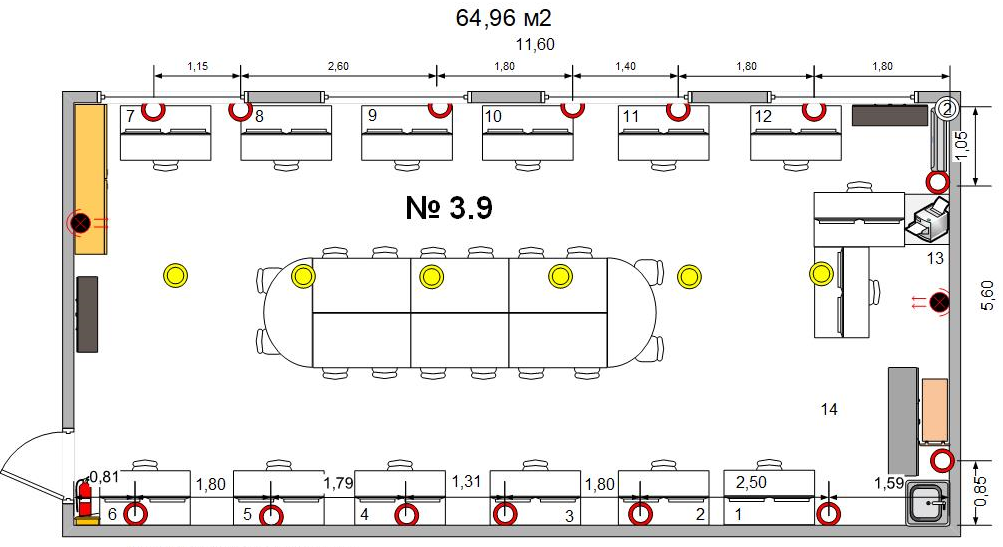 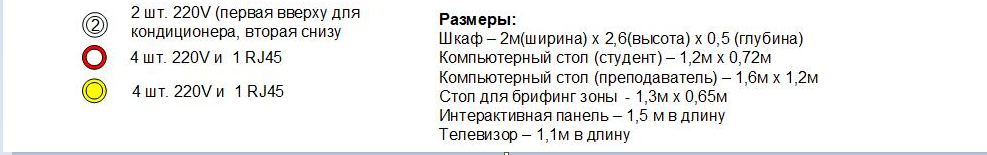 КГБПОУ «Канский технологический колледж»План оборудования помещений для проведения регионального этапа Чемпионата по профессиональному мастерству «Профессионалы» Красноярского краяКомпетенция: Автоматизация бизнес-процессов организацийДата разработки: «01» февраля 2024 г.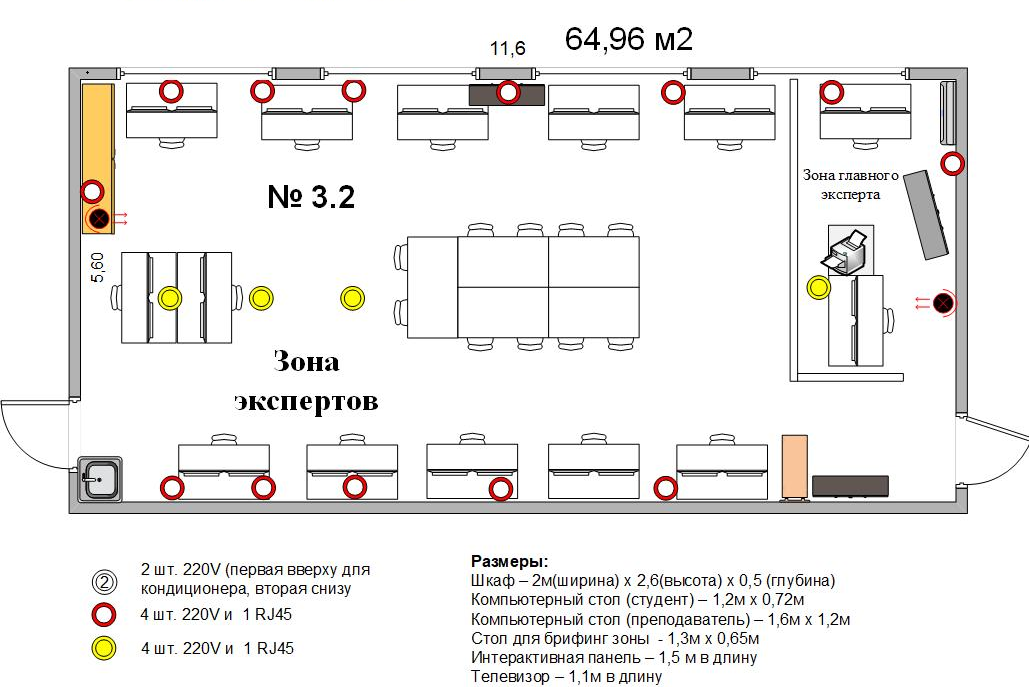 